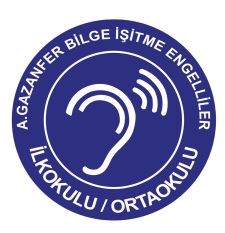 AHMET GAZANFER BİLGE İŞİTME ENGELLİLER İLKOKULU /ORTAOKULU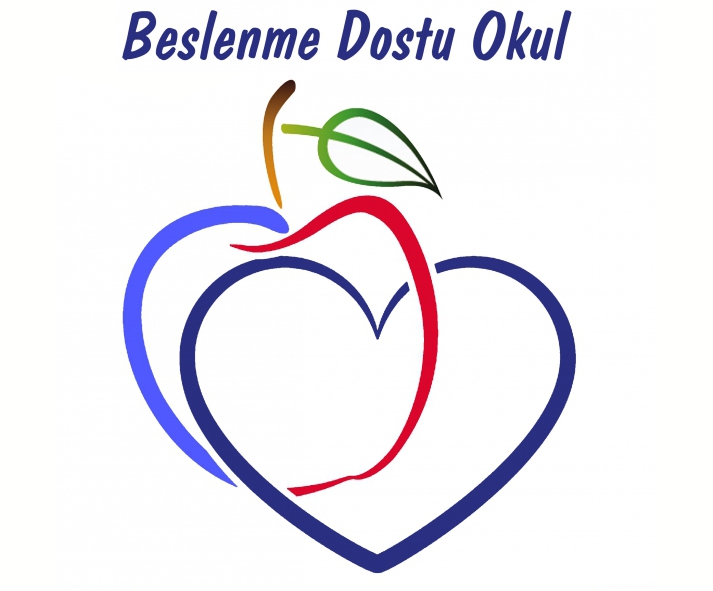  2019-2020 EĞİTİM ÖĞRETİM YILI                   “BESLENME DOSTU OKUL PROJESİ’’   Dilek ÖZCAN                   Hatice EKİNCİ                     Işıl AĞARTAN               M. BOZKURT             Fatma GÖÇMEZ                 Özel Eğitim Öğrt.               Özel Eğitim Öğrt.                   Rehberlik Öğrt.                Türkçe Öğrt.		          Veli              Ömer BEREKET   	Çetin OBUT		       Şenol ALTINKAYA    			            Yasin AYDIN	   Öğrenci Tem.                 B.Eğt.Öğrt                       		      Aşçı       					Müdür Yrd.09/09/2019Kamuran ÖGCEM Okul MüdürüAMAÇLARIMIZKocaeli ili Karamürsel ilçesi A. Gazanfer Bilge İşitme Engelliler İlk/Ortaokulu Beslenme Dostu Okul Programının "Sağlıklı Beslenme ve Hareketli Yaşam" uygulamaları ile öğrencilerimize ve okul çalışanlarımıza, 2019/2020 Eğitim Öğretim Yılı sonunda,Aile ve çocuk eğitimleri ile sağlıklı nesillerin yetişmesine katkı sağlamak için;- Yeterli ve Dengeli Beslenme ve Düzenli Fiziksel Aktivite Alışkanlığının kazandırılması,-Sağlıklı beslenme ve hareketli yaşam konularında duyarlılığın arttırılması,-Çocuk ve ailelerde sağlıklı beslenme bilincinin artırılması,-Çocukluklarda obezite ile mücadele edilmesi,-Sağlıklı bir okul dönemi,-Sağlık risklerine göre çocuk ve aile beslenmesi programlarıyla genç nesillerin sağlıklı yetişmesine destek verilmesi,-Aile bireylerinin sağlıklı çocuklar için beslenme bilincinin artırılması ve sağlık risklerinin azaltılması için gerekli beslenme eğitim hizmetini sağlamak.HEDEFLERİMİZ1-"Beslenme Dostu Okul Projesi" ile öğrencilerin, sağlıklı beslenme ve hareketli yaşam koşullarına teşvik edilmesi,2- Okulumuzda sağlıksız beslenme ve obezitenin önlenmesi için gerekli tedbirlerin alınması.3- Veliler ve öğrencilerde hareketli yaşam konusunda duyarlılığın arttırılması.4- Sağlıklı beslenme ve hareketli yaşam için yapılan iyi uygulamaların desteklenmesi5- Okul sağlığının daha iyi düzeylere çıkarılması için çalışmalar yapılması.Bu bağlamda okulumuzda 2019/2020 Eğitim ve Öğretim yılı için Beslenme Dostu Okul Projesi kapsamında belirlediğimiz ekiple aşağıdaki çalışma planı uygulanacaktır.A. GAZANFER BİLGE İŞİTME ENGELLİLER İLK/ORTAOKULU MÜDÜRLÜĞÜSAĞLIKLI BESLENME VE HAREKETLİ YAŞAM EKİBİ ÜYE LİSTESİA. GAZANFER BİLGE İŞİTME ENGELLİLER İLK/ORTAOKULU MÜDÜRLÜĞÜSAĞLIKLI BESLENME VE HAREKETLİ YAŞAM EKİBİ ÜYE LİSTESİA. GAZANFER BİLGE İŞİTME ENGELLİLER İLK/ORTAOKULU MÜDÜRLÜĞÜSAĞLIKLI BESLENME VE HAREKETLİ YAŞAM EKİBİ ÜYE LİSTESİSIRA NOADI SOYADIGÖREVİ1Yasin AYDINPansiyondan Sorumlu Müdür Yardımcısı2Dilek ÖZCANSınıf Öğretmeni3Hatice EKİNCİSınıf Öğretmeni4Işıl AĞARTANRehberlik Öğretmeni5M. BOZKURTTürkçe Öğretmeni6ÇETİN OBUTBeden Eğitimi Öğretmeni7Fatma GÖÇMEZOkul Aile Birliği Üyesi Veli8Ömer BEREKETOkul Öğrenci Temsilcisi9Şenol ALTINKAYAYardımcı Personel/Aşçı2019-2020 EĞİTİM ÖĞRETİM YILIA.GAZANFER BİLGE İŞİTME ENGELLİLER İLKOKULU/ORTAOKULUBESLENME DOSTU OKUL PROJESİ YILLIK ÇALIŞMA PLANI2019-2020 EĞİTİM ÖĞRETİM YILIA.GAZANFER BİLGE İŞİTME ENGELLİLER İLKOKULU/ORTAOKULUBESLENME DOSTU OKUL PROJESİ YILLIK ÇALIŞMA PLANI2019-2020 EĞİTİM ÖĞRETİM YILIA.GAZANFER BİLGE İŞİTME ENGELLİLER İLKOKULU/ORTAOKULUBESLENME DOSTU OKUL PROJESİ YILLIK ÇALIŞMA PLANI2019-2020 EĞİTİM ÖĞRETİM YILIA.GAZANFER BİLGE İŞİTME ENGELLİLER İLKOKULU/ORTAOKULUBESLENME DOSTU OKUL PROJESİ YILLIK ÇALIŞMA PLANI2019-2020 EĞİTİM ÖĞRETİM YILIA.GAZANFER BİLGE İŞİTME ENGELLİLER İLKOKULU/ORTAOKULUBESLENME DOSTU OKUL PROJESİ YILLIK ÇALIŞMA PLANI2019-2020 EĞİTİM ÖĞRETİM YILIA.GAZANFER BİLGE İŞİTME ENGELLİLER İLKOKULU/ORTAOKULUBESLENME DOSTU OKUL PROJESİ YILLIK ÇALIŞMA PLANIUYGULAMA ZAMANIETKİNLİKLERAÇIK HEDEF UYGULANDI MI ?AÇIK HEDEF UYGULANDI MI ?İZLEMEDEĞERLENDİRMEBELİRLİ GÜN VE HAFTAUYGULAMA ZAMANIETKİNLİKLEREVETHAYIRİZLEMEDEĞERLENDİRMEBELİRLİ GÜN VE HAFTAEYLÜL‘Sağlıklı Beslenme ve Hareketli Yaşam Ekibi’nin oluşturulması ve ilk toplantının gerçekleştirilmesi.*Dünya Okul Sütü Günü(27Eylül)EYLÜLBeslenme Dostu Okul Projesi yıllık çalışma planının hazırlanması.*Dünya Okul Sütü Günü(27Eylül)EYLÜLBeslenme Dostu Okul Projesi hakkında öğretmenlerin ve velilerin bilgilendirilmesi. *Dünya Okul Sütü Günü(27Eylül)EYLÜLBeslenme Dostu Okul Projesi için sınıf öğrenci temsilcilerinin seçilmesi.*Dünya Okul Sütü Günü(27Eylül)EYLÜLBeslenme dostu bilgilendirme okul panolarının oluşturulması.*Dünya Okul Sütü Günü(27Eylül)EYLÜLOkulun internet sayfasında ‘Beslenme Köşesi ‘ oluşturulması ve bilgilendirme çalışmaları yapılması.*Dünya Okul Sütü Günü(27Eylül)EYLÜLSınıf öğretmenleri tarafından yapılan veli toplantılarında ‘Beslenme Dostu Okul Projesi’nin ayrı bir gündem maddesi olarak alınması, bu konuda yapılan ve yapılacak çalışmalar hakkında velilere bilgi verilmesi.*Dünya Okul Sütü Günü(27Eylül)EYLÜL27 Eylül ‘Dünya Okul Süt Günü’nün okul panolarında sergilenmesi.*Dünya Okul Sütü Günü(27Eylül)EYLÜL‘Okul Çağı Çocukları için Sağlıklı Beslenme Önerileri’ konulu broşürün velilere ulaştırılması.*Dünya Okul Sütü Günü(27Eylül)EYLÜLDeğerlendirme yapılarak faaliyet raporunun hazırlanması.*Dünya Okul Sütü Günü(27Eylül)2019-2020 EĞİTİM ÖĞRETİM YILIA.GAZANFER BİLGE İŞİTME ENGELLİLER İLK/ORTAOKULUBESLENME DOSTU OKUL PROJESİ YILLIK ÇALIŞMA PLANI2019-2020 EĞİTİM ÖĞRETİM YILIA.GAZANFER BİLGE İŞİTME ENGELLİLER İLK/ORTAOKULUBESLENME DOSTU OKUL PROJESİ YILLIK ÇALIŞMA PLANI2019-2020 EĞİTİM ÖĞRETİM YILIA.GAZANFER BİLGE İŞİTME ENGELLİLER İLK/ORTAOKULUBESLENME DOSTU OKUL PROJESİ YILLIK ÇALIŞMA PLANI2019-2020 EĞİTİM ÖĞRETİM YILIA.GAZANFER BİLGE İŞİTME ENGELLİLER İLK/ORTAOKULUBESLENME DOSTU OKUL PROJESİ YILLIK ÇALIŞMA PLANI2019-2020 EĞİTİM ÖĞRETİM YILIA.GAZANFER BİLGE İŞİTME ENGELLİLER İLK/ORTAOKULUBESLENME DOSTU OKUL PROJESİ YILLIK ÇALIŞMA PLANI2019-2020 EĞİTİM ÖĞRETİM YILIA.GAZANFER BİLGE İŞİTME ENGELLİLER İLK/ORTAOKULUBESLENME DOSTU OKUL PROJESİ YILLIK ÇALIŞMA PLANIUYGULAMA ZAMANIETKİNLİKLERAÇIK HEDEF UYGULANDI MI ?AÇIK HEDEF UYGULANDI MI ?İZLEMEDEĞERLENDİRMEBELİRLİ GÜN VE HAFTAUYGULAMA ZAMANIETKİNLİKLEREVETHAYIRİZLEMEDEĞERLENDİRMEBELİRLİ GÜN VE HAFTAEKİM Okuldaki tüm öğrencilerin boy , kilo ölçümleri yapılarak beden kitle indekslerinin hesaplanması ve istatistiklerin tutulması. Yapılan ölçümler sonucunda risk grubundaki öğrencilerle ve velilerle görüşülmesi.* Dünya Yürüyüş Günü(3-4 Ekim)* Dünya El Yıkama Günü(15 Ekim)* Dünya Gıda Günü(16 Ekim)EKİM Her hafta Çarşamba günü okul bahçesinde ( olumsuz hava şartlarında sınıflarda ) 1. teneffüsde yaklaşık 5 dakika müzik eşliğinde sağlıklı yaşam sporu yapılması.* Dünya Yürüyüş Günü(3-4 Ekim)* Dünya El Yıkama Günü(15 Ekim)* Dünya Gıda Günü(16 Ekim)EKİM  ‘ Meyveleri Tüket, Hastalığı Terk et ‘ sloganıyla öğünlerde çıkan meyvelerin öğrencilere tanıtılması.* Dünya Yürüyüş Günü(3-4 Ekim)* Dünya El Yıkama Günü(15 Ekim)* Dünya Gıda Günü(16 Ekim)EKİM Beden Eğitimi ve Oyun derslerinde öğrencilere yaş özellikleri ve hava şartları dikkate alınarak egzersizler yaptırılması ve Geleneksel Çocuk Oyunları’nın ( Sek Sek , Yedi Kiremit, İstop, Mendil Kapmaca, Yakan Top, Körebe vb. )  oynatılması. * Dünya Yürüyüş Günü(3-4 Ekim)* Dünya El Yıkama Günü(15 Ekim)* Dünya Gıda Günü(16 Ekim)EKİM Okulun internet sayfasında “Beslenme Köşesi”nin  etkinlik haberleri ve resimler eklenmek suretiyle güncellenmesi.* Dünya Yürüyüş Günü(3-4 Ekim)* Dünya El Yıkama Günü(15 Ekim)* Dünya Gıda Günü(16 Ekim)EKİM  ‘Süt İç, Sağlıklı Kal’ sloganıyla ‘Süt  Günü’ yapılması.* Dünya Yürüyüş Günü(3-4 Ekim)* Dünya El Yıkama Günü(15 Ekim)* Dünya Gıda Günü(16 Ekim)EKİM Ekim ayı sebze ve meyvesinin tanıtılması Okulumuzda çıkan yemeklerin besin değeri ve sağlık açısından öneminin anlatılması.( Elma ve Karnabahar )* Dünya Yürüyüş Günü(3-4 Ekim)* Dünya El Yıkama Günü(15 Ekim)* Dünya Gıda Günü(16 Ekim)EKİM 15 Ekim Dünya El Yıkama Günü’nün etkin olarak  kutlanması ve yapılan çalışmaların okul, sınıf panolarında sergilenmesi. ‘Temiz Eller, Gülen Yüzler’ sloganıyla öğrencilere el hijyeni  ve tuvalet alışkanlığı hakkında bilgilendirme yapılması.* Dünya Yürüyüş Günü(3-4 Ekim)* Dünya El Yıkama Günü(15 Ekim)* Dünya Gıda Günü(16 Ekim)EKİM Okul bahçesinde fiziksel aktivite ve spor yapmayı sağlayacak oyun çizgilerinin yenilenmesi, boyanması* Dünya Yürüyüş Günü(3-4 Ekim)* Dünya El Yıkama Günü(15 Ekim)* Dünya Gıda Günü(16 Ekim)EKİM Değerlendirme yapılarak faaliyet raporunun hazırlanması.* Dünya Yürüyüş Günü(3-4 Ekim)* Dünya El Yıkama Günü(15 Ekim)* Dünya Gıda Günü(16 Ekim)2019-2020 EĞİTİM ÖĞRETİM YILIA.GAZANFER BİLGE İŞİTME ENGELLİLER İLK/ORTAOKULUBESLENME DOSTU OKUL PROJESİ YILLIK ÇALIŞMA PLANI2019-2020 EĞİTİM ÖĞRETİM YILIA.GAZANFER BİLGE İŞİTME ENGELLİLER İLK/ORTAOKULUBESLENME DOSTU OKUL PROJESİ YILLIK ÇALIŞMA PLANI2019-2020 EĞİTİM ÖĞRETİM YILIA.GAZANFER BİLGE İŞİTME ENGELLİLER İLK/ORTAOKULUBESLENME DOSTU OKUL PROJESİ YILLIK ÇALIŞMA PLANI2019-2020 EĞİTİM ÖĞRETİM YILIA.GAZANFER BİLGE İŞİTME ENGELLİLER İLK/ORTAOKULUBESLENME DOSTU OKUL PROJESİ YILLIK ÇALIŞMA PLANI2019-2020 EĞİTİM ÖĞRETİM YILIA.GAZANFER BİLGE İŞİTME ENGELLİLER İLK/ORTAOKULUBESLENME DOSTU OKUL PROJESİ YILLIK ÇALIŞMA PLANI2019-2020 EĞİTİM ÖĞRETİM YILIA.GAZANFER BİLGE İŞİTME ENGELLİLER İLK/ORTAOKULUBESLENME DOSTU OKUL PROJESİ YILLIK ÇALIŞMA PLANIUYGULAMA ZAMANIETKİNLİKLERAÇIK HEDEF UYGULANDI MI ?AÇIK HEDEF UYGULANDI MI ?İZLEMEDEĞERLENDİRMEBELİRLİ GÜN VE HAFTAUYGULAMA ZAMANIETKİNLİKLEREVETHAYIRİZLEMEDEĞERLENDİRMEBELİRLİ GÜN VE HAFTAKASIMHer hafta Çarşamba günü okul bahçesinde  ( olumsuz hava şartlarında sınıflarda ) 1. teneffüsde yaklaşık 5 dakika müzik eşliğinde sağlıklı yaşam sporu yapılması.*Dünya Diyabet Günü(14 Kasım)* Ağız ve Diş sağlığı Haftası(18-24 Kasım)* Çocuk Hakları Günü ve Öğretmenler Günü(24 Kasım)KASIM‘ Meyveleri Tüket, Hastalığı Terk et ‘ sloganıyla öğünlerde çıkan meyvelerin öğrencilere tanıtılması.*Dünya Diyabet Günü(14 Kasım)* Ağız ve Diş sağlığı Haftası(18-24 Kasım)* Çocuk Hakları Günü ve Öğretmenler Günü(24 Kasım)KASIMBeden Eğitimi ve Oyun derslerinde öğrencilere yaş özellikleri ve hava şartları dikkate alınarak  egzersizler yaptırılması ve Geleneksel Çocuk Oyunları’nın ( Sek Sek , Yedi Kiremit, İstop, Mendil Kapmaca, Yakan Top, Körebe vb. )  oynatılması.*Dünya Diyabet Günü(14 Kasım)* Ağız ve Diş sağlığı Haftası(18-24 Kasım)* Çocuk Hakları Günü ve Öğretmenler Günü(24 Kasım)KASIM ‘Süt İç, Sağlıklı Kal’ sloganıyla ‘Süt  Günü’ yapılması.*Dünya Diyabet Günü(14 Kasım)* Ağız ve Diş sağlığı Haftası(18-24 Kasım)* Çocuk Hakları Günü ve Öğretmenler Günü(24 Kasım)KASIMOkulun internet sayfasında “Beslenme Köşesi”nin  etkinlik haberleri ve resimler eklenmek suretiyle güncellenmesi.*Dünya Diyabet Günü(14 Kasım)* Ağız ve Diş sağlığı Haftası(18-24 Kasım)* Çocuk Hakları Günü ve Öğretmenler Günü(24 Kasım)KASIMKasım ayı  sebze ve meyvesinin tanıtılması.( Havuç ve Mandalina )*Dünya Diyabet Günü(14 Kasım)* Ağız ve Diş sağlığı Haftası(18-24 Kasım)* Çocuk Hakları Günü ve Öğretmenler Günü(24 Kasım)KASIM14 Kasım  Dünya Diyabet Günü’nün etkin olarak  kutlanması ve yapılan çalışmalaların okul, sınıf panolarında sergilenmesi. *Dünya Diyabet Günü(14 Kasım)* Ağız ve Diş sağlığı Haftası(18-24 Kasım)* Çocuk Hakları Günü ve Öğretmenler Günü(24 Kasım)KASIM‘Çocuklarda Şişmanlık ve Sağlıklı Beslenme’, ‘Çocuklarda Diyabet’ konularında eğitim videoları izletilerek, öğrencilerimizin bilinçlendirilmesi.*Dünya Diyabet Günü(14 Kasım)* Ağız ve Diş sağlığı Haftası(18-24 Kasım)* Çocuk Hakları Günü ve Öğretmenler Günü(24 Kasım)KASIMÖğrencilere ‘Sağlıklı Hayat, Sağlıklı Beslenme’ konusunda bilgilendirme yapılması.*Dünya Diyabet Günü(14 Kasım)* Ağız ve Diş sağlığı Haftası(18-24 Kasım)* Çocuk Hakları Günü ve Öğretmenler Günü(24 Kasım)KASIMTBM  (Türkiye Bağımlılıkla Mücadele Eğitim Programı ) ‘Yeşilcanla Sağlıkcakla ‘ kitabından ‘Abur Cubur ‘ hikayesi ve etkinliklerinin yapılması.*Dünya Diyabet Günü(14 Kasım)* Ağız ve Diş sağlığı Haftası(18-24 Kasım)* Çocuk Hakları Günü ve Öğretmenler Günü(24 Kasım)KASIMÖğrenci, veli ve okul çalışanlarına yönelik sağlık, sağlıklı beslenme ve hareketli yaşam konularında eğitim verilmesi *Dünya Diyabet Günü(14 Kasım)* Ağız ve Diş sağlığı Haftası(18-24 Kasım)* Çocuk Hakları Günü ve Öğretmenler Günü(24 Kasım)2019-2020 EĞİTİM ÖĞRETİM YILIA.GAZANFER BİLGE İŞİTME ENGELLİLER İLK/ORTAOKULUBESLENME DOSTU OKUL PROJESİ YILLIK ÇALIŞMA PLANI2019-2020 EĞİTİM ÖĞRETİM YILIA.GAZANFER BİLGE İŞİTME ENGELLİLER İLK/ORTAOKULUBESLENME DOSTU OKUL PROJESİ YILLIK ÇALIŞMA PLANI2019-2020 EĞİTİM ÖĞRETİM YILIA.GAZANFER BİLGE İŞİTME ENGELLİLER İLK/ORTAOKULUBESLENME DOSTU OKUL PROJESİ YILLIK ÇALIŞMA PLANI2019-2020 EĞİTİM ÖĞRETİM YILIA.GAZANFER BİLGE İŞİTME ENGELLİLER İLK/ORTAOKULUBESLENME DOSTU OKUL PROJESİ YILLIK ÇALIŞMA PLANI2019-2020 EĞİTİM ÖĞRETİM YILIA.GAZANFER BİLGE İŞİTME ENGELLİLER İLK/ORTAOKULUBESLENME DOSTU OKUL PROJESİ YILLIK ÇALIŞMA PLANI2019-2020 EĞİTİM ÖĞRETİM YILIA.GAZANFER BİLGE İŞİTME ENGELLİLER İLK/ORTAOKULUBESLENME DOSTU OKUL PROJESİ YILLIK ÇALIŞMA PLANIUYGULAMA ZAMANIETKİNLİKLERAÇIK HEDEF UYGULANDI MI ?AÇIK HEDEF UYGULANDI MI ?İZLEMEDEĞERLENDİRMEBELİRLİ GÜN VE HAFTAUYGULAMA ZAMANIETKİNLİKLEREVETHAYIRİZLEMEDEĞERLENDİRMEBELİRLİ GÜN VE HAFTAKASIM18- 24 Kasım ‘Ağız ve Diş Sağlığı Haftası’nın etkin olarak kutlanması ve yapılan çalışmaların okul, sınıf panolarında sergilenmesi. KASIM‘Sağlıklı Dişler, Mutlu Gülüşler‘ sloganıyla ‘Dişlerimi Fırçalıyorum ‘ etkinliğinin yapılması. KASIMDeğerlendirme yapılarak faaliyet raporunun hazırlanması.2019-2020 EĞİTİM ÖĞRETİM YILIA.GAZANFER BİLGE İŞİTME ENGELLİLER İLK/ORTAOKULUBESLENME DOSTU OKUL PROJESİ YILLIK ÇALIŞMA PLANI2019-2020 EĞİTİM ÖĞRETİM YILIA.GAZANFER BİLGE İŞİTME ENGELLİLER İLK/ORTAOKULUBESLENME DOSTU OKUL PROJESİ YILLIK ÇALIŞMA PLANI2019-2020 EĞİTİM ÖĞRETİM YILIA.GAZANFER BİLGE İŞİTME ENGELLİLER İLK/ORTAOKULUBESLENME DOSTU OKUL PROJESİ YILLIK ÇALIŞMA PLANI2019-2020 EĞİTİM ÖĞRETİM YILIA.GAZANFER BİLGE İŞİTME ENGELLİLER İLK/ORTAOKULUBESLENME DOSTU OKUL PROJESİ YILLIK ÇALIŞMA PLANI2019-2020 EĞİTİM ÖĞRETİM YILIA.GAZANFER BİLGE İŞİTME ENGELLİLER İLK/ORTAOKULUBESLENME DOSTU OKUL PROJESİ YILLIK ÇALIŞMA PLANI2019-2020 EĞİTİM ÖĞRETİM YILIA.GAZANFER BİLGE İŞİTME ENGELLİLER İLK/ORTAOKULUBESLENME DOSTU OKUL PROJESİ YILLIK ÇALIŞMA PLANIUYGULAMA ZAMANIETKİNLİKLERAÇIK HEDEF UYGULANDI MI ?AÇIK HEDEF UYGULANDI MI ?İZLEMEDEĞERLENDİRMEBELİRLİ GÜN VE HAFTAUYGULAMA ZAMANIETKİNLİKLEREVETHAYIRİZLEMEDEĞERLENDİRMEBELİRLİ GÜN VE HAFTAARALIKHer hafta Çarşamba günü okul bahçesinde ( olumsuz hava şartlarında sınıflarda ) 1. teneffüsde yaklaşık 5 dakika müzik eşliğinde sağlıklı yaşam sporu yapılması.* Yerli Malı Haftası(12-18 Aralık)ARALIK ‘ Meyveleri Tüket, Hastalığı Terk et ‘ sloganıyla öğünlerde çıkan meyvelerin öğrencilere tanıtılması.* Yerli Malı Haftası(12-18 Aralık)ARALIKBeden Eğitimi ve Oyun derslerinde öğrencilere yaş özellikleri ve hava şartları dikkate alınarak  egzersizler yaptırılması ve Geleneksel Çocuk Oyunları’nın ( Sek Sek , Yedi Kiremit, İstop, Mendil Kapmaca, Yakan Top, Körebe vb. )  oynatılması.* Yerli Malı Haftası(12-18 Aralık)ARALIK ‘Süt İç, Sağlıklı Kal’ sloganıyla ‘Süt  Günü’ yapılması.* Yerli Malı Haftası(12-18 Aralık)ARALIKOkulun internet sayfasında “Beslenme Köşesi’nin  etkinlik haberleri ve resimler eklenmek suretiyle güncellenmesi.* Yerli Malı Haftası(12-18 Aralık)ARALIKAralık ayı sebze ve meyvesinin tanıtılması.( Pırasa ve Nar )* Yerli Malı Haftası(12-18 Aralık)ARALIKOkul bünyesinde sağlıklı beslenme kapsamında kahvaltının yapılması.* Yerli Malı Haftası(12-18 Aralık)ARALIK12-18 Aralık ‘Tutum,Yatırım ve Türk Malları Haftası’nın okul bünyesinde etkin bir şekilde kutlanması.* Yerli Malı Haftası(12-18 Aralık)ARALIKSağlıklı Beslenme konusunu içeren öğrenci mektuplarının öğrencilere dağıtılması ve sınıf ortamında okunarak değerlendirilmesi.* Yerli Malı Haftası(12-18 Aralık)ARALIKDeğerlendirme yapılarak faaliyet raporunun hazırlanması.* Yerli Malı Haftası(12-18 Aralık)2019-2020 EĞİTİM ÖĞRETİM YILIA.GAZANFER BİLGE İŞİTME ENGELLİLER İLK/ORTAOKULUBESLENME DOSTU OKUL PROJESİ YILLIK ÇALIŞMA PLANI2019-2020 EĞİTİM ÖĞRETİM YILIA.GAZANFER BİLGE İŞİTME ENGELLİLER İLK/ORTAOKULUBESLENME DOSTU OKUL PROJESİ YILLIK ÇALIŞMA PLANI2019-2020 EĞİTİM ÖĞRETİM YILIA.GAZANFER BİLGE İŞİTME ENGELLİLER İLK/ORTAOKULUBESLENME DOSTU OKUL PROJESİ YILLIK ÇALIŞMA PLANI2019-2020 EĞİTİM ÖĞRETİM YILIA.GAZANFER BİLGE İŞİTME ENGELLİLER İLK/ORTAOKULUBESLENME DOSTU OKUL PROJESİ YILLIK ÇALIŞMA PLANI2019-2020 EĞİTİM ÖĞRETİM YILIA.GAZANFER BİLGE İŞİTME ENGELLİLER İLK/ORTAOKULUBESLENME DOSTU OKUL PROJESİ YILLIK ÇALIŞMA PLANI2019-2020 EĞİTİM ÖĞRETİM YILIA.GAZANFER BİLGE İŞİTME ENGELLİLER İLK/ORTAOKULUBESLENME DOSTU OKUL PROJESİ YILLIK ÇALIŞMA PLANI2019-2020 EĞİTİM ÖĞRETİM YILIA.GAZANFER BİLGE İŞİTME ENGELLİLER İLK/ORTAOKULUBESLENME DOSTU OKUL PROJESİ YILLIK ÇALIŞMA PLANI2019-2020 EĞİTİM ÖĞRETİM YILIA.GAZANFER BİLGE İŞİTME ENGELLİLER İLK/ORTAOKULUBESLENME DOSTU OKUL PROJESİ YILLIK ÇALIŞMA PLANI2019-2020 EĞİTİM ÖĞRETİM YILIA.GAZANFER BİLGE İŞİTME ENGELLİLER İLK/ORTAOKULUBESLENME DOSTU OKUL PROJESİ YILLIK ÇALIŞMA PLANIUYGULAMA ZAMANIETKİNLİKLERAÇIK HEDEF UYGULANDIMI ?AÇIK HEDEF UYGULANDIMI ?AÇIK HEDEF UYGULANDIMI ?İZLEMEDEĞERLENDİRMEİZLEMEDEĞERLENDİRMEBELİRLİ GÜN VE HAFTABELİRLİ GÜN VE HAFTAUYGULAMA ZAMANIETKİNLİKLEREVETHAYIRHAYIRİZLEMEDEĞERLENDİRMEİZLEMEDEĞERLENDİRMEBELİRLİ GÜN VE HAFTABELİRLİ GÜN VE HAFTAOCAKHer hafta Çarşamba günü okul bahçesinde ( olumsuz hava şartlarında sınıflarda ) 1. teneffüsde yaklaşık 5 dakika müzik eşliğinde sağlıklı yaşam sporu yapılması.OCAK‘ Meyveleri Tüket, Hastalığı Terk et ‘ sloganıyla öğünlerde çıkan meyvelerin öğrencilere tanıtılması..OCAKBeden Eğitimi ve Oyun derslerinde öğrencilere yaş özellikleri ve hava şartları dikkate alınarak  egzersizler yaptırılması ve Geleneksel Çocuk Oyunları’nın ( Sek Sek , Yedi Kiremit, İstop, Mendil Kapmaca, Yakan Top, Körebe vb. )  oynatılması.OCAK ‘Süt İç, Sağlıklı Kal’ sloganıyla ‘Süt  Günü’ yapılması.OCAKOkulun internet sayfasında “Beslenme Köşesi’nin  etkinlik haberleri ve resimler eklenmek suretiyle güncellenmesi.OCAKOcak ayı  sebze ve meyvesinin tanıtılması.( Ispanak ve Portakal )OCAKOkul bünyesinde sağlıklı ara öğün kapsamında ‘Kuruyemiş Günü’ yapılması.OCAK‘Müzik Ruhun Gıdasıdır.’sloganıyla sağlıklı ve hareketli yaşamı destekleyen, okul şarkılarının teneffüslerde ay boyunca çalınması.OCAKDönem boyunca yapılan çalışmalarla farkındalığın oluşumu desteklemek ve görmek adına ‘Sağlıklı Beslenme ve Hareketli Yaşam ‘ ile ilgili slogan yarışmasının yapılması.Sloganların sınıf ve okul panolarında sergilenmesi.OCAKDeğerlendirme yapılarak faaliyet raporunun hazırlanması.	2019-2020 EĞİTİM ÖĞRETİM YILIA.GAZANFER BİLGE İŞİTME ENGELLİLER İLK/ORTAOKULUBESLENME DOSTU OKUL PROJESİ YILLIK ÇALIŞMA PLANI	2019-2020 EĞİTİM ÖĞRETİM YILIA.GAZANFER BİLGE İŞİTME ENGELLİLER İLK/ORTAOKULUBESLENME DOSTU OKUL PROJESİ YILLIK ÇALIŞMA PLANI	2019-2020 EĞİTİM ÖĞRETİM YILIA.GAZANFER BİLGE İŞİTME ENGELLİLER İLK/ORTAOKULUBESLENME DOSTU OKUL PROJESİ YILLIK ÇALIŞMA PLANI	2019-2020 EĞİTİM ÖĞRETİM YILIA.GAZANFER BİLGE İŞİTME ENGELLİLER İLK/ORTAOKULUBESLENME DOSTU OKUL PROJESİ YILLIK ÇALIŞMA PLANI	2019-2020 EĞİTİM ÖĞRETİM YILIA.GAZANFER BİLGE İŞİTME ENGELLİLER İLK/ORTAOKULUBESLENME DOSTU OKUL PROJESİ YILLIK ÇALIŞMA PLANI	2019-2020 EĞİTİM ÖĞRETİM YILIA.GAZANFER BİLGE İŞİTME ENGELLİLER İLK/ORTAOKULUBESLENME DOSTU OKUL PROJESİ YILLIK ÇALIŞMA PLANI	2019-2020 EĞİTİM ÖĞRETİM YILIA.GAZANFER BİLGE İŞİTME ENGELLİLER İLK/ORTAOKULUBESLENME DOSTU OKUL PROJESİ YILLIK ÇALIŞMA PLANI	2019-2020 EĞİTİM ÖĞRETİM YILIA.GAZANFER BİLGE İŞİTME ENGELLİLER İLK/ORTAOKULUBESLENME DOSTU OKUL PROJESİ YILLIK ÇALIŞMA PLANI	2019-2020 EĞİTİM ÖĞRETİM YILIA.GAZANFER BİLGE İŞİTME ENGELLİLER İLK/ORTAOKULUBESLENME DOSTU OKUL PROJESİ YILLIK ÇALIŞMA PLANIUYGULAMA ZAMANIETKİNLİKLERAÇIK HEDEF UYGULANDI MI ?AÇIK HEDEF UYGULANDI MI ?AÇIK HEDEF UYGULANDI MI ?AÇIK HEDEF UYGULANDI MI ?İZLEMEDEĞERLENDİRMEİZLEMEDEĞERLENDİRMEBELİRLİ GÜN VE HAFTAUYGULAMA ZAMANIETKİNLİKLEREVETEVETHAYIRHAYIRİZLEMEDEĞERLENDİRMEİZLEMEDEĞERLENDİRMEBELİRLİ GÜN VE HAFTAŞUBATHer hafta Çarşamba günü okul bahçesinde  ( olumsuz hava şartlarında sınıflarda ) 1. teneffüsde yaklaşık 5 dakika müzik eşliğinde sağlıklı yaşam sporu yapılması.ŞUBAT ‘ Meyveleri Tüket, Hastalığı Terk et ‘ sloganıyla öğünlerde çıkan meyvelerin öğrencilere tanıtılması..ŞUBATBeden Eğitimi ve Oyun derslerinde öğrencilere yaş özellikleri ve hava şartları dikkate alınarak  egzersizler yaptırılması ve Geleneksel Çocuk Oyunları’nın ( Sek Sek , Yedi Kiremit, İstop, Mendil Kapmaca, Yakan Top, Körebe vb. )  oynatılması.ŞUBAT ‘Süt İç, Sağlıklı Kal’ sloganıyla ‘Süt  Günü’ yapılması.ŞUBATOkulun internet sayfasında “Beslenme Köşesi’nin  etkinlik haberleri ve resimler eklenmek suretiyle güncellenmesi.ŞUBATÖğrencilere T.C. Gıda, Tarım ve Hayvancılık Bakanlığı’nın güvenilir gıda konusunda oluşturduğu ALO 174 GIDA HATTI’nın tanıtımının yapılması.ŞUBAT‘Güvenli Gıda Tüketiminde Dikkat Edilmesi Gereken Temel İlkeler ‘ broşürünün sınıflarda öğrencilerle incelenerek değerlendirilmesi ve velilere ulaştırılması.ŞUBAT‘Besinler ve Besin Öğeleri’ broşürünün sınıflarda incelenmesi ve velilere ulaştırılması.ŞUBATŞubat  ayı  sebze ve meyvesinin tanıtılması.( Kereviz ve Kivi )ŞUBATAğız ve diş sağlığı konusunda bir sağlık ekibince seminer verilmesiŞUBATDeğerlendirme yapılarak faaliyet raporunun hazırlanması.2019-2020 EĞİTİM ÖĞRETİM YILIA.GAZANFER BİLGE İŞİTME ENGELLİLER İLK/ORTAOKULUBESLENME DOSTU OKUL PROJESİ YILLIK ÇALIŞMA PLANI2019-2020 EĞİTİM ÖĞRETİM YILIA.GAZANFER BİLGE İŞİTME ENGELLİLER İLK/ORTAOKULUBESLENME DOSTU OKUL PROJESİ YILLIK ÇALIŞMA PLANI2019-2020 EĞİTİM ÖĞRETİM YILIA.GAZANFER BİLGE İŞİTME ENGELLİLER İLK/ORTAOKULUBESLENME DOSTU OKUL PROJESİ YILLIK ÇALIŞMA PLANI2019-2020 EĞİTİM ÖĞRETİM YILIA.GAZANFER BİLGE İŞİTME ENGELLİLER İLK/ORTAOKULUBESLENME DOSTU OKUL PROJESİ YILLIK ÇALIŞMA PLANI2019-2020 EĞİTİM ÖĞRETİM YILIA.GAZANFER BİLGE İŞİTME ENGELLİLER İLK/ORTAOKULUBESLENME DOSTU OKUL PROJESİ YILLIK ÇALIŞMA PLANI2019-2020 EĞİTİM ÖĞRETİM YILIA.GAZANFER BİLGE İŞİTME ENGELLİLER İLK/ORTAOKULUBESLENME DOSTU OKUL PROJESİ YILLIK ÇALIŞMA PLANIUYGULAMA ZAMANIETKİNLİKLERAÇIK HEDEF UYGULANDI MI ?AÇIK HEDEF UYGULANDI MI ?İZLEMEDEĞERLENDİRMEBELİRLİ GÜN VE HAFTAUYGULAMA ZAMANIETKİNLİKLEREVETHAYIRİZLEMEDEĞERLENDİRMEBELİRLİ GÜN VE HAFTAMARTHer hafta Çarşamba günü okul bahçesinde ( olumsuz hava şartlarında sınıflarda ) 1. teneffüsde yaklaşık 5 dakika müzik eşliğinde sağlıklı yaşam sporu yapılması.* Dünya Tuza Dikkat Haftası(11-17 Mart)* Dünya Su Günü(22 Mart)MART‘ Meyveleri Tüket, Hastalığı Terk et ‘ sloganıyla öğünlerde çıkan meyvelerin öğrencilere tanıtılması.* Dünya Tuza Dikkat Haftası(11-17 Mart)* Dünya Su Günü(22 Mart)MARTBeden Eğitimi ve Oyun derslerinde öğrencilere yaş özellikleri ve hava şartları dikkate alınarak  egzersizler yaptırılması ve Geleneksel Çocuk Oyunları’nın ( Sek Sek , Yedi Kiremit, İstop, Mendil Kapmaca, Yakan Top, Körebe vb. )  oynatılması.* Dünya Tuza Dikkat Haftası(11-17 Mart)* Dünya Su Günü(22 Mart)MART ‘Süt İç, Sağlıklı Kal’ sloganıyla ‘Süt  Günü’ yapılması.* Dünya Tuza Dikkat Haftası(11-17 Mart)* Dünya Su Günü(22 Mart)MARTOkulun internet sayfasında “Beslenme Köşesi’nin  etkinlik haberleri ve resimler eklenmek suretiyle güncellenmesi.* Dünya Tuza Dikkat Haftası(11-17 Mart)* Dünya Su Günü(22 Mart)MARTMart  ayı  sebze ve meyvesinin tanıtılması.( Limon ve Muz )* Dünya Tuza Dikkat Haftası(11-17 Mart)* Dünya Su Günü(22 Mart)MARTOkul bünyesinde sağlıklı beslenme kapsamında ‘Yoğurt Mayalıyoruz ve Yiyoruz‘ etkinliğinin yapılması.* Dünya Tuza Dikkat Haftası(11-17 Mart)* Dünya Su Günü(22 Mart)MART11-17 Mart ‘ Dünya Tuza Dikkat Haftası’nın  okul bünyesinde etkin bir şekilde kutlanması  ve yapılan çalışmaların okul, sınıf panolarında sergilenmesi. * Dünya Tuza Dikkat Haftası(11-17 Mart)* Dünya Su Günü(22 Mart)2019-2020 EĞİTİM ÖĞRETİM YILIA.GAZANFER BİLGE İŞİTME ENGELLİLER İLK/ORTAOKULUBESLENME DOSTU OKUL PROJESİ YILLIK ÇALIŞMA PLANI2019-2020 EĞİTİM ÖĞRETİM YILIA.GAZANFER BİLGE İŞİTME ENGELLİLER İLK/ORTAOKULUBESLENME DOSTU OKUL PROJESİ YILLIK ÇALIŞMA PLANI2019-2020 EĞİTİM ÖĞRETİM YILIA.GAZANFER BİLGE İŞİTME ENGELLİLER İLK/ORTAOKULUBESLENME DOSTU OKUL PROJESİ YILLIK ÇALIŞMA PLANI2019-2020 EĞİTİM ÖĞRETİM YILIA.GAZANFER BİLGE İŞİTME ENGELLİLER İLK/ORTAOKULUBESLENME DOSTU OKUL PROJESİ YILLIK ÇALIŞMA PLANI2019-2020 EĞİTİM ÖĞRETİM YILIA.GAZANFER BİLGE İŞİTME ENGELLİLER İLK/ORTAOKULUBESLENME DOSTU OKUL PROJESİ YILLIK ÇALIŞMA PLANI2019-2020 EĞİTİM ÖĞRETİM YILIA.GAZANFER BİLGE İŞİTME ENGELLİLER İLK/ORTAOKULUBESLENME DOSTU OKUL PROJESİ YILLIK ÇALIŞMA PLANIUYGULAMA ZAMANIETKİNLİKLERAÇIK HEDEF UYGULANDI MI ?AÇIK HEDEF UYGULANDI MI ?İZLEMEDEĞERLENDİRMEBELİRLİ GÜN VE HAFTAUYGULAMA ZAMANIETKİNLİKLEREVETHAYIRİZLEMEDEĞERLENDİRMEBELİRLİ GÜN VE HAFTAMART22 Mart ‘Dünya Su Günü’nün okul bünyesinde etkin bir şekilde kutlanması  ve yapılan çalışmaların okul, sınıf panolarında sergilenmesi. ‘Su Hayattır.’ sloganıyla tüm okulun aynı anda su içerek farkındalık çalışması yapılması.MART‘ Sağlıklı Beslenme ve Hareketli Yaşam ‘ konulu şiir yarışmasının  yapılması. Eserlerin panolarda sergilenmesi. MARTSınıflarda saksılarda sebze yetiştirilmeye başlanması. ( Gözlem ve kontrollerin diğer aylarda da periyodik olarak devam etmesi. )MART‘ Dengeli ve Düzenli Beslenmenin Akademik Başarıdaki Önemi ‘ ile ilgili şiir yarışmasının yapılması. Eserlerin panolarda sergilenmesi.MARTÖğretmenlere, velilere ve öğrencilere; sağlıklı beslenme ve hareketli yaşam bilgilendirme broşürlerinin dağıtılmasıMARTDeğerlendirme yapılarak faaliyet raporunun hazırlanması.2019-2020 EĞİTİM ÖĞRETİM YILIA.GAZANFER BİLGE İŞİTME ENGELLİLER İLK/ORTAOKULUBESLENME DOSTU OKUL PROJESİ YILLIK ÇALIŞMA PLANI2019-2020 EĞİTİM ÖĞRETİM YILIA.GAZANFER BİLGE İŞİTME ENGELLİLER İLK/ORTAOKULUBESLENME DOSTU OKUL PROJESİ YILLIK ÇALIŞMA PLANI2019-2020 EĞİTİM ÖĞRETİM YILIA.GAZANFER BİLGE İŞİTME ENGELLİLER İLK/ORTAOKULUBESLENME DOSTU OKUL PROJESİ YILLIK ÇALIŞMA PLANI2019-2020 EĞİTİM ÖĞRETİM YILIA.GAZANFER BİLGE İŞİTME ENGELLİLER İLK/ORTAOKULUBESLENME DOSTU OKUL PROJESİ YILLIK ÇALIŞMA PLANI2019-2020 EĞİTİM ÖĞRETİM YILIA.GAZANFER BİLGE İŞİTME ENGELLİLER İLK/ORTAOKULUBESLENME DOSTU OKUL PROJESİ YILLIK ÇALIŞMA PLANI2019-2020 EĞİTİM ÖĞRETİM YILIA.GAZANFER BİLGE İŞİTME ENGELLİLER İLK/ORTAOKULUBESLENME DOSTU OKUL PROJESİ YILLIK ÇALIŞMA PLANIUYGULAMA ZAMANIETKİNLİKLERAÇIK HEDEF UYGULANDI MI ?AÇIK HEDEF UYGULANDI MI ?İZLEMEDEĞERLENDİRMEBELİRLİ GÜN VE HAFTAUYGULAMA ZAMANIETKİNLİKLEREVETHAYIRİZLEMEDEĞERLENDİRMEBELİRLİ GÜN VE HAFTANİSANHer hafta Çarşamba günü okul bahçesinde  ( olumsuz hava şartlarında sınıflarda ) 1. teneffüsde yaklaşık 5 dakika müzik eşliğinde sağlıklı yaşam sporu yapılması.*Dünya Sağlık Günü(7 Nisan)* Dünya Sağlık Haftası(7-13 Nisan)*Büyümenin İzlenmesi günü(15 Nisan)NİSAN‘ Meyveleri Tüket, Hastalığı Terk et ‘ sloganıyla öğünlerde çıkan meyvelerin öğrencilere tanıtılması..*Dünya Sağlık Günü(7 Nisan)* Dünya Sağlık Haftası(7-13 Nisan)*Büyümenin İzlenmesi günü(15 Nisan)NİSANBeden Eğitimi ve Oyun derslerinde öğrencilere yaş özellikleri ve hava şartları dikkate alınarak  egzersizler yaptırılması ve Geleneksel Çocuk Oyunları’nın ( Sek Sek , Yedi Kiremit, İstop, Mendil Kapmaca, Yakan Top, Körebe vb. )  oynatılması.*Dünya Sağlık Günü(7 Nisan)* Dünya Sağlık Haftası(7-13 Nisan)*Büyümenin İzlenmesi günü(15 Nisan)NİSAN‘Süt İç, Sağlıklı Kal’ sloganıyla ‘Süt  Günü’ yapılması.*Dünya Sağlık Günü(7 Nisan)* Dünya Sağlık Haftası(7-13 Nisan)*Büyümenin İzlenmesi günü(15 Nisan)NİSANOkulun internet sayfasında “Beslenme Köşesi”nin  etkinlik haberleri ve resimler eklenmek suretiyle güncellenmesi.*Dünya Sağlık Günü(7 Nisan)* Dünya Sağlık Haftası(7-13 Nisan)*Büyümenin İzlenmesi günü(15 Nisan)NİSANNisan ayı  sebze ve meyvesinin tanıtılması.( Patlıcan ve Erik )*Dünya Sağlık Günü(7 Nisan)* Dünya Sağlık Haftası(7-13 Nisan)*Büyümenin İzlenmesi günü(15 Nisan)NİSAN7-13 Nisan ‘Dünya Sağlık Haftası’nın okul bünyesinde etkin bir şekilde kutlanması  ve yapılan çalışmaların okul, sınıf panolarında sergilenmesi.*Dünya Sağlık Günü(7 Nisan)* Dünya Sağlık Haftası(7-13 Nisan)*Büyümenin İzlenmesi günü(15 Nisan)NİSAN15 Nisan ‘Büyümenin İzlenmesi Günü’ kapsamında okuldaki tüm öğrencilerin boy , kilo ölçümleri yapılarak beden kitle indekslerinin hesaplanması ve istatistiklerin tutulması. *Dünya Sağlık Günü(7 Nisan)* Dünya Sağlık Haftası(7-13 Nisan)*Büyümenin İzlenmesi günü(15 Nisan)NİSAN‘23 Nisan Ulusal Egemenlik ve Çocuk Bayramı’ haftasında hareketli yaşamla ilgili etkinliklerin yapılması. Yarışmaların yapılması.*Dünya Sağlık Günü(7 Nisan)* Dünya Sağlık Haftası(7-13 Nisan)*Büyümenin İzlenmesi günü(15 Nisan)2019-2020 EĞİTİM ÖĞRETİM YILIA.GAZANFER BİLGE İŞİTME ENGELLİLER İLK/ORTAOKULUBESLENME DOSTU OKUL PROJESİ YILLIK ÇALIŞMA PLANI2019-2020 EĞİTİM ÖĞRETİM YILIA.GAZANFER BİLGE İŞİTME ENGELLİLER İLK/ORTAOKULUBESLENME DOSTU OKUL PROJESİ YILLIK ÇALIŞMA PLANI2019-2020 EĞİTİM ÖĞRETİM YILIA.GAZANFER BİLGE İŞİTME ENGELLİLER İLK/ORTAOKULUBESLENME DOSTU OKUL PROJESİ YILLIK ÇALIŞMA PLANI2019-2020 EĞİTİM ÖĞRETİM YILIA.GAZANFER BİLGE İŞİTME ENGELLİLER İLK/ORTAOKULUBESLENME DOSTU OKUL PROJESİ YILLIK ÇALIŞMA PLANI2019-2020 EĞİTİM ÖĞRETİM YILIA.GAZANFER BİLGE İŞİTME ENGELLİLER İLK/ORTAOKULUBESLENME DOSTU OKUL PROJESİ YILLIK ÇALIŞMA PLANI2019-2020 EĞİTİM ÖĞRETİM YILIA.GAZANFER BİLGE İŞİTME ENGELLİLER İLK/ORTAOKULUBESLENME DOSTU OKUL PROJESİ YILLIK ÇALIŞMA PLANIUYGULAMA ZAMANIETKİNLİKLERAÇIK HEDEF UYGULANDI MI ?AÇIK HEDEF UYGULANDI MI ?İZLEMEDEĞERLENDİRMEBELİRLİ GÜN VE HAFTAUYGULAMA ZAMANIETKİNLİKLEREVETHAYIRİZLEMEDEĞERLENDİRMEBELİRLİ GÜN VE HAFTANİSAN‘Dünya ve Türkiye Tarihinde Önemli Sporcuların Hayat Hikayelerini Öğreniyorum’ konusunda öğrencilerin ödevlendirilmesi ve hazırlanan çalışmaların panolarda sergilenmesi.NİSANSağlıklı Beslenme, Hareketli Yaşam ve Temizlik konularında Sağlık Bakanlığı’nın ve Yeşilay’ın hazırlamış olduğu eğitici film, çizgi film ve şarkıların çok amaçlı salonumuzdaki bilgisayara aktarılarak  okul bünyesinde tüm sınıflarda izletilmesinin sağlanması.NİSANÖğrenci, öğretmen ve ailelerin katılımı ile sağlıklı beslenme ve hareketli hayatı teşvik edecek yarışma ve oyunlar içeren piknik organizasyonun yapılması.NİSANDeğerlendirme yapılarak faaliyet raporunun hazırlanması.2019-2020 EĞİTİM ÖĞRETİM YILIA.GAZANFER BİLGE İŞİTME ENGELLİLER İLK/ORTAOKULUBESLENME DOSTU OKUL PROJESİ YILLIK ÇALIŞMA PLANI2019-2020 EĞİTİM ÖĞRETİM YILIA.GAZANFER BİLGE İŞİTME ENGELLİLER İLK/ORTAOKULUBESLENME DOSTU OKUL PROJESİ YILLIK ÇALIŞMA PLANI2019-2020 EĞİTİM ÖĞRETİM YILIA.GAZANFER BİLGE İŞİTME ENGELLİLER İLK/ORTAOKULUBESLENME DOSTU OKUL PROJESİ YILLIK ÇALIŞMA PLANI2019-2020 EĞİTİM ÖĞRETİM YILIA.GAZANFER BİLGE İŞİTME ENGELLİLER İLK/ORTAOKULUBESLENME DOSTU OKUL PROJESİ YILLIK ÇALIŞMA PLANI2019-2020 EĞİTİM ÖĞRETİM YILIA.GAZANFER BİLGE İŞİTME ENGELLİLER İLK/ORTAOKULUBESLENME DOSTU OKUL PROJESİ YILLIK ÇALIŞMA PLANI2019-2020 EĞİTİM ÖĞRETİM YILIA.GAZANFER BİLGE İŞİTME ENGELLİLER İLK/ORTAOKULUBESLENME DOSTU OKUL PROJESİ YILLIK ÇALIŞMA PLANIUYGULAMA ZAMANIETKİNLİKLERAÇIK HEDEF UYGULANDI MI ?AÇIK HEDEF UYGULANDI MI ?İZLEMEDEĞERLENDİRMEBELİRLİ GÜN VE HAFTAUYGULAMA ZAMANIETKİNLİKLEREVETHAYIRİZLEMEDEĞERLENDİRMEBELİRLİ GÜN VE HAFTAMAYISHer hafta Çarşamba günü okul bahçesinde  ( olumsuz hava şartlarında sınıflarda ) 1. teneffüsde yaklaşık 5 dakika müzik eşliğinde sağlıklı yaşam sporu yapılması.* Dünya Sağlık İçin Hareket Et Günü(10 Mayıs)* Dünya Obezite Günü(22 Mayıs)MAYIS‘ Meyveleri Tüket, Hastalığı Terk et ‘ sloganıyla öğünlerde çıkan meyvelerin öğrencilere tanıtılması.* Dünya Sağlık İçin Hareket Et Günü(10 Mayıs)* Dünya Obezite Günü(22 Mayıs)MAYISBeden Eğitimi ve Oyun derslerinde öğrencilere yaş özellikleri ve hava şartları dikkate alınarak  egzersizler yaptırılması ve Geleneksel Çocuk Oyunları’nın ( Sek Sek , Yedi Kiremit, İstop, Mendil Kapmaca, Yakan Top, Körebe vb. )  oynatılması.* Dünya Sağlık İçin Hareket Et Günü(10 Mayıs)* Dünya Obezite Günü(22 Mayıs)MAYIS ‘Süt İç, Sağlıklı Kal’ sloganıyla ‘Süt  Günü’ yapılması.* Dünya Sağlık İçin Hareket Et Günü(10 Mayıs)* Dünya Obezite Günü(22 Mayıs)MAYISOkulun internet sayfasında “Beslenme Köşesi”nin  etkinlik haberleri ve resimler eklenmek suretiyle güncellenmesi.* Dünya Sağlık İçin Hareket Et Günü(10 Mayıs)* Dünya Obezite Günü(22 Mayıs)MAYISMayıs  ayı  sebze ve meyvesinin tanıtılması.( Kavun ve Taze Fasulye )* Dünya Sağlık İçin Hareket Et Günü(10 Mayıs)* Dünya Obezite Günü(22 Mayıs)MAYIS10 Mayıs ‘ Dünya Sağlık İçin Hareket Et Günü’ nün okul bünyesinde etkin bir şekilde kutlanması  ve yapılan çalışmaların okul, sınıf panolarında sergilenmesi. Farkındalık yaratmak adına öğrencilerin günün anlam ve önemine uygun olarak hazırladıkları sloganlarla veli katılımı da sağlanarak ‘Yürüyüş Etkinliği ‘ yapılması.* Dünya Sağlık İçin Hareket Et Günü(10 Mayıs)* Dünya Obezite Günü(22 Mayıs)MAYIS22 Mayıs ‘ Dünya Obezite Günü’ nün okul bünyesinde etkin bir şekilde kutlanması  ve yapılan çalışmaların okul, sınıf panolarında sergilenmesi. ‘Ben Yemek Seçmem, Abur Cubur Yemem’ sloganıyla öğrencilerin Görsel Sanatlar Dersinde ‘Abur Cubura Son’ konulu afişler hazırlaması ve hazırlanan afişlerin panolarda sergilenmesi.* Dünya Sağlık İçin Hareket Et Günü(10 Mayıs)* Dünya Obezite Günü(22 Mayıs)MAYISÖğrencilere yönelik obezite konulu seminerin düzenlenmesi* Dünya Sağlık İçin Hareket Et Günü(10 Mayıs)* Dünya Obezite Günü(22 Mayıs)MAYISDeğerlendirme yapılarak faaliyet raporunun hazırlanması.* Dünya Sağlık İçin Hareket Et Günü(10 Mayıs)* Dünya Obezite Günü(22 Mayıs)2019-2020 EĞİTİM ÖĞRETİM YILIA.GAZANFER BİLGE İŞİTME ENGELLİLER İLK/ORTAOKULUBESLENME DOSTU OKUL PROJESİ YILLIK ÇALIŞMA PLANI2019-2020 EĞİTİM ÖĞRETİM YILIA.GAZANFER BİLGE İŞİTME ENGELLİLER İLK/ORTAOKULUBESLENME DOSTU OKUL PROJESİ YILLIK ÇALIŞMA PLANI2019-2020 EĞİTİM ÖĞRETİM YILIA.GAZANFER BİLGE İŞİTME ENGELLİLER İLK/ORTAOKULUBESLENME DOSTU OKUL PROJESİ YILLIK ÇALIŞMA PLANI2019-2020 EĞİTİM ÖĞRETİM YILIA.GAZANFER BİLGE İŞİTME ENGELLİLER İLK/ORTAOKULUBESLENME DOSTU OKUL PROJESİ YILLIK ÇALIŞMA PLANI2019-2020 EĞİTİM ÖĞRETİM YILIA.GAZANFER BİLGE İŞİTME ENGELLİLER İLK/ORTAOKULUBESLENME DOSTU OKUL PROJESİ YILLIK ÇALIŞMA PLANI2019-2020 EĞİTİM ÖĞRETİM YILIA.GAZANFER BİLGE İŞİTME ENGELLİLER İLK/ORTAOKULUBESLENME DOSTU OKUL PROJESİ YILLIK ÇALIŞMA PLANIUYGULAMA ZAMANIETKİNLİKLERAÇIK HEDEF UYGULANDI MI ?AÇIK HEDEF UYGULANDI MI ?İZLEMEDEĞERLENDİRMEBELİRLİ GÜN VE HAFTAUYGULAMA ZAMANIETKİNLİKLEREVETHAYIRİZLEMEDEĞERLENDİRMEBELİRLİ GÜN VE HAFTAHAZİRANHer hafta Çarşamba günü okul bahçesinde ( olumsuz hava şartlarında sınıflarda ) 1. teneffüsde yaklaşık 5 dakika müzik eşliğinde sağlıklı yaşam sporu yapılması.HAZİRAN‘ Meyveleri Tüket, Hastalığı Terk et ‘ sloganıyla öğünlerde çıkan meyvelerin öğrencilere tanıtılması.HAZİRANBeden Eğitimi ve Oyun derslerinde öğrencilere yaş özellikleri ve hava şartları dikkate alınarak  egzersizler yaptırılması ve Geleneksel Çocuk Oyunları’nın ( Sek Sek , Yedi Kiremit, İstop, Mendil Kapmaca, Yakan Top, Körebe vb. )  oynatılması.HAZİRAN ‘Süt İç, Sağlıklı Kal’ sloganıyla ‘Süt  Günü’ yapılması.HAZİRANOkulun internet sayfasında “Beslenme Köşesi”nin  etkinlik haberleri ve resimler eklenmek suretiyle güncellenmesi.HAZİRANHaziran ayı  sebze ve meyvesinin tanıtılması.( Kabak ve Karpuz )HAZİRANTürkiye Bağımlıkla Mücadele Eğitim Programı kapsamında ‘Yeşilcan’la Sağlıcakla’ etkinliklerinden son test (anket) uygulamasının okul bünyesinde bütün sınıflarda etkin bir şekilde etkileşimli olarak uygulanması. HAZİRANKitap okumayı seven çocuklar olarak ‘ Tatilde Hem Eğlenir Hem Dinlenir Hem de Kitap Okurum’ sloganıyla Görsel Sanatlar Dersinde sağlıklı beslenme ve hareketli yaşamı konu alan kitap ayraçları yapma etkinliğinin uygulanması. 2019-2020 EĞİTİM ÖĞRETİM YILIA.GAZANFER BİLGE İŞİTME ENGELLİLER İLK/ORTAOKULUBESLENME DOSTU OKUL PROJESİ YILLIK ÇALIŞMA PLANI2019-2020 EĞİTİM ÖĞRETİM YILIA.GAZANFER BİLGE İŞİTME ENGELLİLER İLK/ORTAOKULUBESLENME DOSTU OKUL PROJESİ YILLIK ÇALIŞMA PLANI2019-2020 EĞİTİM ÖĞRETİM YILIA.GAZANFER BİLGE İŞİTME ENGELLİLER İLK/ORTAOKULUBESLENME DOSTU OKUL PROJESİ YILLIK ÇALIŞMA PLANI2019-2020 EĞİTİM ÖĞRETİM YILIA.GAZANFER BİLGE İŞİTME ENGELLİLER İLK/ORTAOKULUBESLENME DOSTU OKUL PROJESİ YILLIK ÇALIŞMA PLANI2019-2020 EĞİTİM ÖĞRETİM YILIA.GAZANFER BİLGE İŞİTME ENGELLİLER İLK/ORTAOKULUBESLENME DOSTU OKUL PROJESİ YILLIK ÇALIŞMA PLANI2019-2020 EĞİTİM ÖĞRETİM YILIA.GAZANFER BİLGE İŞİTME ENGELLİLER İLK/ORTAOKULUBESLENME DOSTU OKUL PROJESİ YILLIK ÇALIŞMA PLANIUYGULAMA ZAMANIETKİNLİKLERAÇIK HEDEF UYGULANDI MI ?AÇIK HEDEF UYGULANDI MI ?İZLEMEDEĞERLENDİRMEBELİRLİ GÜN VE HAFTAUYGULAMA ZAMANIETKİNLİKLEREVETHAYIRİZLEMEDEĞERLENDİRMEBELİRLİ GÜN VE HAFTAHAZİRANSağlıklı Beslenme ve Hijyen konularında farkındalığı arttırmak amacıyla, okulumuz ana sınıfı öğrencilerinin müzikli dans gösterisi  HAZİRANDeğerlendirme yapılarak faaliyet raporunun hazırlanması.